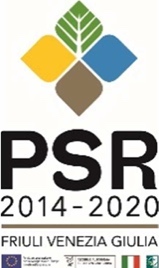 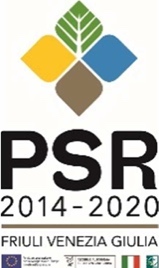 ALLEGATO AProgramma di Sviluppo Rurale 2014-2020 della Regione Autonoma Friuli Venezia GiuliaDomanda per l’adesione alla Strategia di cooperazione e sviluppo territoriale 	“Stella, Boschi, Laguna” e accesso individuale alle tipologie di investimento previste dal BandoAlCOMUNE DI MUZZANA DEL TURGNANOVia Roma 2233055 – MUZZANA DEL TURGNANODa compilarsi nel caso di soggetto proponente persona fisicaIl sottoscritto:Da compilarsi nel caso di soggetto proponente persona giuridicaIl sottoscritto:In qualità di legale rappresentante di:chiede di aderire alla Strategia di cooperazione e sviluppo territoriale e di accedere alla tipologia di investimento:  chiede di aderire alla Strategia di cooperazione e sviluppo territoriale senza sostenere alcun investimento così come previsto dall’art. 6 comma 5 						  A tale fine dichiara, ai sensi dell’art. 47 del DPR n. 445/2000, consapevole delle sanzioni penali richiamate dall’art.76 del sopradetto DPR, in caso di dichiarazioni mendaci e di formazione o uso di atti falsi:di essere in possesso dei requisiti di ammissibilità previsti ai fini dell’accesso alla tipologia di intervento selezionato del PSR 2014-2020 di cui all’articolo 6 del presente bando e nell’art.19;che, in particolare, l’azienda:non è impresa in difficoltà come definita all’articolo 2, paragrafo 1, punto 14 del regolamento (UE) n. 702/2014;non è destinataria di un ordine di recupero pendente a seguito di una precedente decisione della Commissione che dichiara gli aiuti illegittimi e incompatibili con il mercato interno.che per la proposta di investimentosi prevede un costo totale di euro 	_________________corrispondente ad un contributo totale di euro_______________________________(solo per i soggetti definiti dall’art.6 comma 1 lettere a,b,d del bando).che i dati riportati nelle schede compilate ed allegate corrispondono al vero.che in caso di proposta ritenuta idonea e finanziabile si impegna a sottoscrivere l’Accordo di Cooperazione e a costituire o aggiornare il proprio fascicolo aziendale elettronico, ai sensi del decreto del Presidente della Repubblica 1 dicembre 1999, n.503.alla presente domanda si allega la seguente documentazione:-	fotocopia non autenticata di un documento di identità del sottoscrittore in corso di validità;Allegato B – Scheda di Progetto per ciascuna proposta di interventoAllegato C - Dichiarazione “de minimis”, qual’ora necessariaeventuale Allegato E – Dichiarazione del beneficiario di disponibilità delle areeeventuale Allegato F – Dichiarazione di assenso da parte del soggetto proprietario dei fondiData ……………………Il beneficiario, ai sensi delle vigenti disposizioni comunitarie e nazionali con l'apposizione della firma sottostante:dichiara di aver preso visione delle disposizioni sul trattamento dei dati personali ai sensi dell’art. 13 del D.Lgs. 196/2003;autorizza il trattamento dei dati conferiti, inclusi eventuali dati personali di natura sensibile o giudiziaria, ottenuti anche tramite eventuali allegati e/o altra documentazione accessoria, per le finalità istituzionali.  Firma …………………….CognomeNomeData di nascitaComune di nascitaProv.Residente in (via, piazza, viale)n.Comune diProv.Codice fiscaleCognomeNomeData di nascitaComune di nascitaProv.Residente in (via, piazza, viale)n.Comune diProv.Codice fiscaleCUAA (codice fiscale)PARTITA IVARagione socialeSede LegaleComune diProv.TelefonoCellulareIndirizzo emailTipo di investimento 1.1 – Miglioramento delle prestazioni e della sostenibilità globale delle imprese agricole (4.1.1) 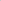 Tipo di investimento 1.2 – Investimenti non produttivi connessi con la conservazione e tutela dell’ambiente (4.4.1) Tipo di investimento 1.5 – Diversificazione in attività agrituristiche, didattiche e sociali (6.4.2) Tipo di investimento 1.6 – Sviluppo di nuovi prodotti (6.4.3) Tipo di investimento 1.9 – Investimenti per la riqualificazione e la valorizzazione del patrimonio rurale (7.6) Tipo di investimento 1.10 – Imboschimento e creazione di aree boscate (8.1) Tipo di investimento 1.11 – Investimenti diretti ad accrescere la resilienza, il pregio ambientale e il potenziale di mitigazione degli ecosistemi forestali (8.5) TIPOLOGIA D’INVESTIMENTOCOSTO INVESTIMENTOCONTRIBUTO RICHIESTO